Приложение 3 к Приказу РОО№286 от 22.11.2022г.ОО РООПОРЯДОК УТВЕРЖДЕНна заседании Оргкомитетамуниципального этапа Всероссийского конкурса «Учитель года- 2023»( Протокол от 22.11.2022г.)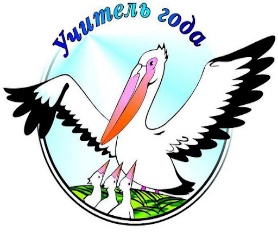 ПОРЯДОК ПРОВЕДЕНИЯ МУНИЦИПАЛЬНОГО ЭТАПА ВСЕРОССИЙСКОГО КОНКУРСА «УЧИТЕЛЬ ГОДА – 2023»Раздел1. Общие положенияНастоящий Порядок проведения муниципального конкурса «Учитель года – 2023» (далее Конкурс) подготовлен в соответствии с Приказом Министерства общего и профессионального образования РО №198 от 28.02.2022г. «Об организации и проведении финала областного конкурса «Учитель года Дона-2022».Организаторами Конкурса являются Ремонтненский отдел образования Администрации Ремонтненского района (далее РОО), Ремонтненская районная организация Общероссийского Профсоюза образования.Конкурс проводится в целях создания условий для развития творческого потенциала и самореализации педагогических работников системы образования района; формирования активного профессионального отношения к совершенствованию системы образования; выявления и поддержки инновационных, здоровьесберегающих образовательных технологий и других актуальных направлений развития системы образования.Задачи Конкурса:представление педагогическому сообществу опыта педагогической деятельности молодых и опытных учителей,создание условий для самовыражения творческой и профессиональной индивидуальности, реализации личностного потенциала педагогов,формирование в обществе социальной и гражданственной значимости педагога как носителя новых ценностей и общественных установок;выявление перспектив использования потенциальных возможностей педагогических работников.Раздел 2. Руководство и организация Конкурса.2.1. Общее руководство организацией и проведением Конкурса осуществляет организационный комитет (далее Оргкомитет), который формируется организаторами Конкурса и состоит из председателя, ответственного секретаря и членов Оргкомитета.2.2. Оргкомитет Конкурса:объявляет через средства массовой информации и другими способами условия, порядок и сроки проведения Конкурса;организует проведение заочного и очных этапов Конкурса;разрабатывает конкурсные задания и критерии их оценивания;утверждает экспертную группу заочного этапа и жюри очных этапов, детское жюри Конкурса;организует привлечение спонсоров;определяет программу торжественной церемонии подведения итогов Конкурса и награждения победителей и лауреатов.2.3. Решение оргкомитета считается принятым, если за него проголосовало более половины списочного состава. Решение оформляется протоколом за подписью председателя и ответственного секретаря оргкомитета.2.4. Организационное и техническое обеспечение деятельности оргкомитета осуществляется РОО.2.5.  Жюри Конкурса.Для экспертизы конкурсных материалов заочного этапа формируется экспертная группа, для оценивания конкурсных испытаний первого очного тура – Жюри, для второго очного тура – Большое жюри Конкурса. Состав экспертов и Жюри формируется из специалистов, имеющих опыт практической работы в системе образования, победителей Конкурса прошлых лет, владеющих навыками экспертизы конкурсных (творческих) состязаний. 2.6.  Работа экспертной группы жюри на заочном этапе.При экспертизе конкурсных материалов заочного этапа к работе могут привлекаться независимые эксперты. При экспертизе конкурсных материалов обеспечивается:объективность оценки представленных материалов в строгом соответствии с критериями и процедурой оценивания;конфиденциальность (в том числе и по отношению к экспертам, не задействованным в оценивании конкретного участника).2.7. Работа Жюри на первом очном туре.На очном этапе Жюри делится на группы – по номинациям и /или по конкурсным испытаниям. Каждая группа оценивает все конкурсные испытания первого этапа одной номинации или один вид конкурсного испытания. Жюри имеет право ходатайствовать перед Оргкомитетом о дополнительном поощрении конкурсантов по итогам отдельных конкурсных испытаний.2.8.  Работа Жюри на втором очном туре.Большое жюри на втором очном туре формируется из председателя и заместителей Жюри Конкурса, руководителей групп Жюри по номинациям, представителей Оргкомитета, иных лиц, утвержденных Оргкомитетом Конкурса.Раздел 3. Участники Конкурса.3.1. В 2023 году Конкурс проводится по следующим номинациям:«Учитель года»;«Воспитатель года»;«Педагогический дебют»;«Педагог-психолог»;«Учитель здоровья».3.2. К участию в конкурсе допускаются педагогические работники:в номинациях «Учитель года» и «Воспитатель года» автоматически принимают участие педагогические работники (в том числе совместители) образовательных учреждений Ремонтненского района, реализующих основные общеобразовательные программы дошкольного, начального общего, основного общего, среднего общего образования (далее – образовательные учреждения), занявшие первые места по внутреннему рейтингу образовательныхорганизаций по итогам учебного года и/или победители этапа конкурсаучреждения;в номинации «Педагогический дебют» участвуют молодые педагоги в возрасте до 25 летвключительно и стажем педагогической работы не более 3-х лет. Возраст победителей определяется на дату открытия Конкурса;в номинации «Учитель здоровья» участвуют педагоги, имеющие опыт работы со здоровьесберегающими образовательными технологиями, без ограничения по уровню квалификации и стажа работы;в номинации «Педагог-психолог» участвуют педагоги без ограничения по уровню квалификации и стажа работы.Раздел 4.  Порядок участия в Конкурсе.4.1.Конкурс проводится в три этапа: заочный этап, первый и второй очные туры.4.2. Участники муниципального этапа Конкурса по форме и в сроки, установленные оргкомитетом, представляют в его адрес следующие документы: заявление на участие в конкурсе,анкета,жанровое и портретное фото в электронном виде,согласие на обработку персональных данных (сканированный документ).4.3.Прием документов участников заочного и очного этапов во всех номинациях, осуществляется в ИМЦ РОО. Конкурсные задания заочного и очного этапов и критерии оценивания приведены в приложении1 к настоящему Порядку.4.4 Материалы, представленные на Конкурс, не рецензируются и не возвращаются.Не подлежат рассмотрению материалы, подготовленные с нарушением требований к их оформлению, а также поступившие с нарушением сроков.Автор представленных на Конкурс материалов обязан гарантировать соблюдение авторских прав при их подготовке.Представляя материалы в Оргкомитет, автор тем самым дает согласие на использование членами Оргкомитета и жюри предоставленных персональных данных для целей Конкурса.4.5.  Набравшие наибольшее количество баллов по результатам первого и второго тура Конкурса в номинациях «Учитель года», «Воспитатель года», «Учитель здоровья» принимают участие в финале Конкурса.4.6.  Участники конкурса в номинациях «Педагогический дебют» и «Педагог-психолог», набравшие наибольшее количество баллов по результатам первого и второго туров, объявляются победителями в соответствующих номинациях.Имя победителя в номинации указывается в решении итогового протокола Большого жюри. 4.7. Участники Конкурса в номинациях «Учитель года», «Воспитатель года», «Учитель здоровья»,  набравшие наибольшее количество баллов по результатам первого, второго и финального туров, объявляются победителями Конкурса. 4.8.Три участника Конкурса в номинации «Учитель года», «Воспитатель года» занявшие 2-4 места по результатам первого, второго и финального тура, объявляются лауреатами Конкурса.     Оргкомитет имеет право на внесение изменения количества победителей Конкурса.4.9. Победители номинаций Конкурса принимают участие в областном этапе Конкурса.Раздел 5.  Сроки проведения Конкурса.5.1.  Заочный этап:Предоставление документации конкурсантами с 23.12.2022г. по 18.01.2023г.Конкурсное испытание «Интернет-ресурс» с 23.12.2022г. по 18.01.2023г.Конкурсное испытание «Методическая мастерская», «Опыт работы», «План-конспект урока», «Профессиональный квест» 20.01.2023г.5.2. Очный этап:Задания первого тура с 24.01.2023 по 27.01.2023Задания  второго и третьего тура 10.02.2023гприложение №1 кПОРЯДКУ ПРОВЕДЕНИЯ МУНИЦИПАЛЬНОГО ЭТАПА ВСЕРОССИЙСКОГО КОНКУРСА «УЧИТЕЛЬ ГОДА – 2023»КОНКУРСНЫЕ ЗАДАНИЯ И КРИТЕРИИ ОЦЕНИВАНИЯ
в номинации «Учитель года»Конкурсные задания заочного тураКонкурсное испытание «Методическая мастерская»(демонстрация методической грамотности, соотнесение педагогической теории с практикой, способности к анализу, осмыслению и представлению своей педагогической деятельности).Формат: представление в электронном виде (презентация, текст к презентации) конкурсантом своего профессионального опыта как опыта, в котором отражаются инновационные подходы к образованию, сущность используемых образовательных технологий, способы взаимодействия с коллегами по формированию метапредметных результатов в соответствии с современными требованиями.Критерии оценивания: результативность и практическая применимость, оригинальность и творческий подход, научная корректность и методическая грамотность, информационная и языковая грамотность.Общее количество баллов – 45.Конкурсное испытание «Интернет-ресурс» Цель конкурсного испытания: демонстрация конкурсантом различных аспектов профессиональной деятельности с использованием информационно- коммуникационных технологий.Формат конкурсного испытания: страница на интернет-сайте образовательной организации, в которой работает участник, или ссылка на личный сайт (блог, аккаунт в социальной сети), размещенная на странице образовательной организации, на котором представлены методические разработки, отражающие опыт и специфику профессиональной деятельности конкурсанта, фото- и видеоматериалы.Организационная схема проведения конкурсного испытания: адрес интернет-ресурса вносится в заявку (анкету) участника. Предоставляется только один интернет-адрес. Интернет- адрес должен быть активным при открытии посредством входа через любой распространенный браузер.Порядок оценивания конкурсного испытания: оценивание конкурсного испытания осуществляется в дистанционном режиме. Каждый интернет-ресурс оценивают 3 члена жюри. Оценка фиксируется в индивидуальной оценочной ведомости. Оценивание производится по 2 критериям, каждый критерий раскрывается через совокупность показателей. Каждый показатель оценивается по шкале от 0 до 2 баллов, где 0 баллов - «показатель не проявлен», 1 балл - «показатель проявлен частично», 2 балла - «показатель проявлен в полной мере».Максимальная оценка за конкурсное испытание  - 20 баллов.Критерии и показатели оценки конкурсного испытанияКонкурсные задания первого очного тура Конкурсное испытание «Урок»(проведение урока - 35 минут; самоанализ урока и ответы на вопросы членов жюри - до 5 минут).Формат: проведение конкурсного урока с учащимися, отражающего межпредметный подход и междисциплинарные связи, умение формировать целостную картину мира и надпредметные компетентности. Список возможных тем учебных занятий (в соответствии с календарно-тематическим планированием), возрастной и количественный состав учебной группы определяются участниками финала конкурса.Критерии оценивания: информационная и языковая грамотность, результативность, методическое мастерство и творчество, мотивирование к обучению, рефлексивность и оценивание, организационная культура, эффективная коммуникация, ценностные ориентиры, метапредметный и междисциплинарный подход; поддержка самостоятельности, активности и творчества обучающихся.Общее количество баллов - 100.Конкурсные задания второго очного тура (для лауреатов)Конкурсное испытание «Мастер-класс»(регламент до 25 минут, включая 5 минут для ответов на вопросы).Формат: проведение мастер-класса для ученического, педагогического, родительского сообществ и общественности, отражающего значение преподаваемого предмета для формирования мировоззрения и общекультурных компетенций.Критерии оценивания: актуальность и методическое обоснование, творческий подход и импровизация, исследовательская компетентность, коммуникативная культура, ценностные ориентиры и воспитательная направленность, рефлексивная культура, метапредметность и универсальность подходов, развивающий характер и результативность, информационная и языковая культура, проектная деятельность с опорой на разнообразные образовательные потребности обучающихся.Общее количество баллов - 50.Конкурсные задания третьего очного тура (для финалистов)Конкурсное испытание «Панельная дискуссия» Формат: беседа на актуальную тему, демонстрирующая авторскую позицию каждого финалиста. Тема круглого стола определяется оргкомитетом конкурса, в соответствии с инновационным направлением развития системы образования.Критерии оценивания: информированность и понимание тенденций развития образования, масштабность и нестандартность суждений, аргументированность и конструктивность предложений, коммуникационная и языковая культура, ценностные ориентиры и личная позиция.Общее количество баллов - 50.КОНКУРСНЫЕ ЗАДАНИЯ И КРИТЕРИИ ОЦЕНИВАНИЯ
в номинации «Педагогический дебют»Конкурсные задания заочного тураКонкурсное испытание «Опыт работы» Формат: презентация опыта работы конкурсанта (представление в электронном виде: презентация, текст к презентации)Критерии оценивания: актуальность авторских находок, новизна и оригинальность представленного опыта, доступность материала для понимания, аргументированность авторских идей, оригинальность и глубина суждений, возможность распространения и внедрения инновационного опыта в практику учителей, культура представления материала.Общее количество баллов – 30.Конкурсное испытание «Интернет-ресурс» Цель конкурсного испытания: демонстрация конкурсантом различных аспектов профессиональной деятельности с использованием информационно- коммуникационных технологий.Формат конкурсного испытания: страница на интернет-сайте образовательной организации, в которой работает участник, или ссылка на личный сайт (блог, аккаунт в социальной сети), размещенная на странице образовательной организации, на котором представлены методические разработки, отражающие опыт и специфику профессиональной деятельности конкурсанта, фото- и видеоматериалы.Организационная схема проведения конкурсного испытания: адрес интернет-ресурса вносится в заявку (анкету) участника. Предоставляется только один интернет-адрес. Интернет- адрес должен быть активным при открытии посредством входа через любой распространенный браузер.Порядок оценивания конкурсного испытания: оценивание конкурсного испытания осуществляется в дистанционном режиме. Каждый интернет-ресурс оценивают 3 члена жюри. Оценка фиксируется в индивидуальной оценочной ведомости. Оценивание производится по 2 критериям, каждый критерий раскрывается через совокупность показателей. Каждый показатель оценивается по шкале от 0 до 2 баллов, где 0 баллов - «показатель не проявлен», 1 балл - «показатель проявлен частично», 2 балла - «показатель проявлен в полной мере».Максимальная оценка за конкурсное испытание  - 20 баллов.Критерии и показатели оценки конкурсного испытанияКонкурсные задания первого очного тураКонкурсное испытание «Урок»(проведение урока - 35 минут; самоанализ урока и ответы на вопросы членов жюри - до 5 минут).Формат: проведение конкурсного урока с учащимися, отражающего метапредметный подход и междисциплинарные связи, умение формировать целостную картину мира и надпредметные компетентности. Список возможных тем учебных занятий (в соответствии с календарно-тематическим планированием), возрастной и количественный состав учебной группы определяются участниками финала конкурса.Критерии оценивания: информационная и языковая грамотность, результативность, методическое мастерство и творчество, мотивирование к обучению, рефлексивность и оценивание, организационная культура, эффективная коммуникация, ценностные ориентиры, метапредметный и междисциплинарный подход; поддержка самостоятельности, активности и творчества обучающихся.Общее количество баллов - 100.Конкурсные задания второго очного тураКонкурсное испытание «Публичное выступление»(регламент выступление до 10 минут, 5 минут ответы на вопросы.Формат: публичное выступление на тему, по которой, на взгляд участника, должно быть организованно широкое и открытое обсуждение.Критерии оценивания: актуальность предложенной тем, масштабность, глубина и оригинальность раскрытия темы, культура выступления, находчивость, мировоззренческая позиция, убедительность, новизна.КОНКУРСНЫЕ ЗАДАНИЯ И КРИТЕРИИ ОЦЕНИВАНИЯ
в номинации «Педагог-психолог»Конкурсные задания заочного этапа«Профессиональный квест»Требования к формату работы: участник должен подготовить документ «Психологическое заключение» на основе анализа данных протокола психодиагностического обследования.Документ «Психологическое заключение» должен включать:фиксацию значений различных показателей психодиагностического исследования;обобщенную интерпретацию данных;вероятностный прогноз развития;рекомендации по дальнейшему сопровождению ребенка.В процедуре психодиагностического обследования могут быть использованы отдельные методики из Примерного перечня психодиагностических методик Центра психологопедагогической, медицинской и социальной помощи (приложение 6 к письму заместителя Министра образования и науки Российской Федерации от 10 февраля 2015 г. № ВК-268/07 «О совершенствовании деятельности центров психолого-педагогической, медицинской и социальной помощи»).Проблематика задач для заданий конкурсного испытания «Профессиональный квест»: нарушение когнитивного развития, трудности в освоении образовательных программ.Конкурсант вправе выбрать возраст детей для данного конкурсного испытания: дошкольный возраст;младший школьный возраст;подростковый возраст.Сведения, которые будет содержать конкурсное задание (протокол психодиагностического обследования):общие сведения о ребенке (пол, возраст);сведения о семье ребенка, условиях проживания;инициатор обращения к психологу, формулировка запроса к психологу от инициатора; описание итогов первичной беседы психолога и обратившегося;с какого возраста обучается в конкретной образовательной организации, данные опроса, характеристики других педагогических работников - воспитателя/классного руководителя, социального педагога и т.д.;сведения о результатах диагностического исследования.Критерии оценивания:соответствие теме;глубина раскрытия проблемы и убедительность суждений;аргументация собственного мнения;соответствие требованиям к структуре документа;логичность изложения, грамотность.Общее количество баллов - 25.Конкурсное испытание «Интернет-ресурс» Цель конкурсного испытания: демонстрация конкурсантом различных аспектов профессиональной деятельности с использованием информационно- коммуникационных технологий.Формат конкурсного испытания: страница на интернет-сайте образовательной организации, в которой работает участник, или ссылка на личный сайт (блог, аккаунт в социальной сети), размещенная на странице образовательной организации, на котором представлены методические разработки, отражающие опыт и специфику профессиональной деятельности конкурсанта, фото- и видеоматериалы.Организационная схема проведения конкурсного испытания: адрес интернет-ресурса вносится в заявку (анкету) участника. Предоставляется только один интернет-адрес. Интернет- адрес должен быть активным при открытии посредством входа через любой распространенный браузер.Порядок оценивания конкурсного испытания: оценивание конкурсного испытания осуществляется в дистанционном режиме. Каждый интернет-ресурс оценивают 3 члена жюри. Оценка фиксируется в индивидуальной оценочной ведомости. Оценивание производится по 2 критериям, каждый критерий раскрывается через совокупность показателей. Каждый показатель оценивается по шкале от 0 до 2 баллов, где 0 баллов - «показатель не проявлен», 1 балл - «показатель проявлен частично», 2 балла - «показатель проявлен в полной мере».Максимальная оценка за конкурсное испытание  - 20 баллов.Критерии и показатели оценки конкурсного испытанияКонкурсные задания первого очного тура«Открытое занятие с детьми«Профессиональный кейс»Регламент: 15 минут на выступление участника, 5 минут на вопросы членов Жюри.Решение профессионального кейса предполагается на определенной аудитории в форме открытого мероприятия, иллюстрирующего психолого-педагогическую проблему и демонстрирующего анализ и оценку проблемной психолого-педагогической ситуации, а также решение проблемы и принятие решения.Тематические направления конкурсного задания «Профессиональный кейс» ориентированы на решение проблемных задач, касающихся эмоционально-аффективной сферы личности, трудностей процессов адаптации и социализации ребенка:поведенческие проблемы и девиации; проблемы взаимодействия с учителями; проблемы взаимодействия со сверстниками; социальный статус в группе сверстников; проблемы детско-родительских отношений; проблемы адаптации;проблемы выхода из кризисных ситуаций;трудности коммуникации;трудности социализации.Конкурсант в рамках подведения итогов заочного тура конкурса вправе выбрать возраст детей для конкурсного испытания «Профессиональный кейс»:дошкольный возраст;младший школьный возраст; подростковый возраст;В процессе подготовки конкурсанты могут использовать справочные и иные материалы. Последовательность решения кейса в рамках заданной ситуации предполагает: иллюстрацию психолого-педагогической проблемы анализ и оценку проблемной психолого-педагогической ситуации; презентацию варианта решения проблемы.Критерии оценивания:соответствие теме; эффективность и результативность;содержательность и аргументированность; профессиональная компетентность;культура речи.Общее количество баллов - 15.Конкурсные задания второго очного тура«Мастер - класс»  (15 минут на выступление участника, 5 минут на вопросы членов Экспертной комиссии)Формат работы: публичное выступление перед коллегами и членами Экспертной комиссии, демонстрирующее опыт реализации психолого-педагогической практики и/или инновационной технологии оказания психолого-педагогической помощи участникам образовательных отношений, осуществляемых в рамках профессиональной деятельности Конкурсанта.Тема мастер-класса определяется участником самостоятельно. Целесообразно использовать технические (мультимедийные) возможности.Допускается привлечение к участию в мастер-классе сопровождающей конкурсанта команды.Критерии оценивания:соответствие требованиям федеральных государственных образовательных стандартов и профессионального стандарта «Педагог-психолог (психолог в сфере образования)»;эффективность и результативность; обоснованность;глубина и оригинальность содержания; практическая ценность для психолого-педагогической деятельности; умение транслировать (передать) свой опыт работы;общая культура и коммуникативные качества.Общее количество баллов - 35.КОНКУРСНЫЕ ЗАДАНИЯ И КРИТЕРИИ ОЦЕНИВАНИЯ
в номинации «Учитель здоровья»Конкурсные задания заочного этапаКонкурсное мероприятие: «План -конспект (технологическая карта) урока или занятия».Цель - наглядная демонстрация соответствия урока (занятия) требованиям ФГОС (деятельность учителя, деятельность учеников, метапредметные, предметные, личностные результаты).Критерии оценки конкурсного мероприятия:дидактическое оформление плана: цели, задачи, этапы урока (0-Збалла) соответствие содержания урока (занятия) теме: рабочая программа, соответствие возрасту обучающихся, наличие форм, приемов здоровьесбережения, как при организации урока, так и в его содержании. (0-3 балла)оригинальность и культура оформления: фото, иллюстрации, схемы, инфографика и др. (в приложении). (0-3 балла)используемая литература: программа предмета, учебные пособия, дидактический и методический материал, методические журналы и научные публикации. (0-3 балла)Максимальное количество баллов - 12 баллов(ПРИМЕР)
План-конспект (технологическая карта) урока
русского языка («Развитие речи)	классУчитель:Предмет: Тема урока: Тип урока: Цель: Задачи:Планируемые результаты:предметные:метапредметные:личностные:Условия обеспечения учебной деятельности:(ПРИМЕР): презентация «Я открываю путь письму», карточки, схемы, рисунки, раздаточный материал, компьютер, колонки, SMARTBoardдоска.Конкурсное испытание «Интернет-ресурс» Цель конкурсного испытания: демонстрация конкурсантом различных аспектов профессиональной деятельности с использованием информационно- коммуникационных технологий.Формат конкурсного испытания: страница на интернет-сайте образовательной организации, в которой работает участник, или ссылка на личный сайт (блог, аккаунт в социальной сети), размещенная на странице образовательной организации, на котором представлены методические разработки, отражающие опыт и специфику профессиональной деятельности конкурсанта, фото- и видеоматериалы.Организационная схема проведения конкурсного испытания: адрес интернет-ресурса вносится в заявку (анкету) участника. Предоставляется только один интернет-адрес. Интернет- адрес должен быть активным при открытии посредством входа через любой распространенный браузер.Порядок оценивания конкурсного испытания: оценивание конкурсного испытания осуществляется в дистанционном режиме. Каждый интернет-ресурс оценивают 3 члена жюри. Оценка фиксируется в индивидуальной оценочной ведомости. Оценивание производится по 2 критериям, каждый критерий раскрывается через совокупность показателей. Каждый показатель оценивается по шкале от 0 до 2 баллов, где 0 баллов - «показатель не проявлен», 1 балл - «показатель проявлен частично», 2 балла - «показатель проявлен в полной мере».Максимальная оценка за конкурсное испытание  - 20 баллов.Критерии и показатели оценки конкурсного испытанияКонкурсные задания первого очного тураУрок или занятие (35 минут, самоанализ и вопросы жюри до 5 минут)Цель - демонстрация профессиональной компетентности педагога.Критерии оценивания конкурсного мероприятия:фундаментальность знания предмет: глубина и оригинальность содержания урока; содержание учебного материала соответствует теме «Здоровье»; интеграция вопросов здоровья и предметного содержания. (0-6 баллов);методическая компетентность: постановка целей и задач урока; применение здоровьесберегающих образовательных технологий; деятельностная основа учебной работы; здоровьесберегающий режим урока; оценивание результатов; рефлексия. (0-12 баллов);психолого-педагогическая компетентность: гуманистическая направленность урока; коммуникативная культура педагога; мотивация на ведение здорового образа жизни; интеллект и креативность; способность к импровизации (0-10 баллов).Максимальное количество баллов - 28 баллов.Конкурсные задания второго очного тураТворческая презентация педагогического опыта участника конкурса«Я - учитель здоровья» (7 минут)Цель - демонстрация профессионального и творческого потенциала участника конкурса.Критерии оценивания конкурсного мероприятия:актуальность: умение выявлять проблемы в организации деятельности образовательных организаций по сохранению и укреплению здоровья обучающихся; аргументированность в выборе научных подходов, здоровьесберегающих технологий и авторских идей.(0-4 балла);организационные, содержательные и методические формы обеспечения: программное, дидактическое и учебно-методическое обеспечение; взаимодействие с родителями и общественностью, создание здоровьесберегающей образовательной среды. (0-6 баллов);результативность: имеющиеся практические результаты; аргументированность выбора диагностического инструментария; ресурсная обеспеченность. (0-6 баллов);оригинальность презентации: оформление презентации; активная личностная позиция; креативность формы подачи материала; культура речи, взаимодействие с аудиторией. (0-8 баллов). Максимальное количество баллов - 24 балла.Конкурсные задания третьего очного тура (для финалистов)Творческая импровизация на тему: «Культура здоровья» (10 минут)Цель - демонстрация творческого потенциала лауреатов конкурса.Критерии оценивания конкурсного мероприятия:импровизация соответствует выбранной теме: содержание соответствует выбранной теме; оформление соответствует выбранной теме; способность педагога к импровизации (0-6 баллов);оригинальность импровизации: глубина раскрытия темы; эмоциональность и яркость; обращение к другим областям знания; ораторское искусство и взаимодействие с аудиторией; креативность оформления импровизации (0-10 баллов);гражданская позиция: вдохновляет своих коллег на ведение здоровьесберегающей деятельности в образовании; аргументировано выражает свою гражданскую позицию; выражает ответственность за обучение здоровью обучающихся; вовлекает в импровизацию своих коллег (участников конкурса) (0-8 баллов).Максимальное количество баллов - 24 балла.№Критерии№ПоказателиБаллы1Содержательность и практическая значимость материалов1.1содержание материалов ориентировано на различные категории участников образовательных отношений0-21Содержательность и практическая значимость материалов1.2содержание материалов отражает основные направления (одно или несколько) развития обучающихся в соответствии с требованиями ФГОС0-21Содержательность и практическая значимость материалов1.3материалы имеют практико-ориентированный характер0-21Содержательность и практическая значимость материалов1.4материалы представляют интерес для профессионального сообщества0-21Содержательность и практическая значимость материалов1.5представлены полезные ссылки на ресурсы, посвященные вопросам  образования0-22Характеристики ресурса2.1обеспечены четкая структура представления материалов и удобство навигации0-2№Критерии№ПоказателиБаллы1Содержательность и практическая значимость материалов1.1содержание материалов ориентировано на различные категории участников образовательных отношений0-21Содержательность и практическая значимость материалов1.2содержание материалов отражает основные направления (одно или несколько) развития обучающихся в соответствии с требованиями ФГОС 0-21Содержательность и практическая значимость материалов1.3материалы имеют практико-ориентированный характер0-21Содержательность и практическая значимость материалов1.4материалы представляют интерес для профессионального сообщества0-21Содержательность и практическая значимость материалов1.5представлены полезные ссылки на ресурсы, посвященные вопросам дошкольного образования0-22Характеристики ресурса2.1обеспечены четкая структура представления материалов и удобство навигации0-2№Критерии№ПоказателиБаллы1Содержательность и практическая значимость материалов1.1содержание материалов ориентировано на различные категории участников образовательных отношений0-21Содержательность и практическая значимость материалов1.2содержание материалов отражает основные направления (одно или несколько) федеральных государственных образовательных стандартов и профессионального стандарта «Педагог-психолог (психолог в сфере образования)»;0-21Содержательность и практическая значимость материалов1.3материалы имеют практико-ориентированный характер0-21Содержательность и практическая значимость материалов1.4материалы представляют интерес для профессионального сообщества0-21Содержательность и практическая значимость материалов1.5представлены полезные ссылки на ресурсы, посвященные актуальным вопросам  современного образования0-22Характеристики ресурса2.1обеспечены четкая структура представления материалов и удобство навигации0-2№ п/пЭтап урокаДеятельность учителяДеятельность учащихсяФормируемые уудФормы и методы здоровьесбергающей деятельности№Критерии№ПоказателиБаллы1Содержательность и практическая значимость материалов1.1содержание материалов ориентировано на различные категории участников образовательных отношений0-21Содержательность и практическая значимость материалов1.2содержание материалов отражает основные направления (одно или несколько) развития обучающихся в соответствии с требованиями ФГОС0-21Содержательность и практическая значимость материалов1.3материалы имеют практико-ориентированный характер0-21Содержательность и практическая значимость материалов1.4материалы представляют интерес для профессионального сообщества0-21Содержательность и практическая значимость материалов1.5представлены полезные ссылки на ресурсы, посвященные вопросам  образования0-22Характеристики ресурса2.1обеспечены четкая структура представления материалов и удобство навигации0-2